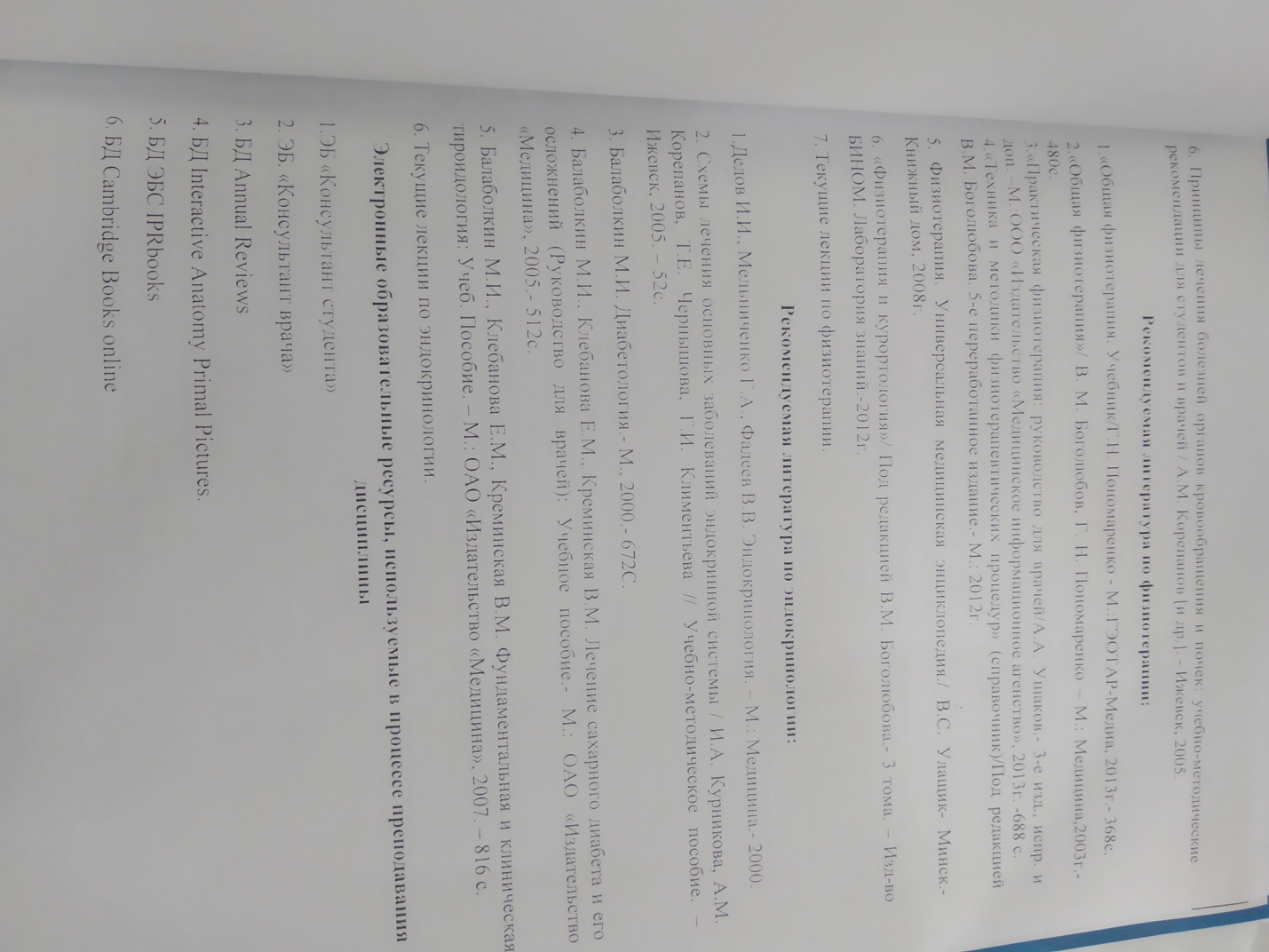 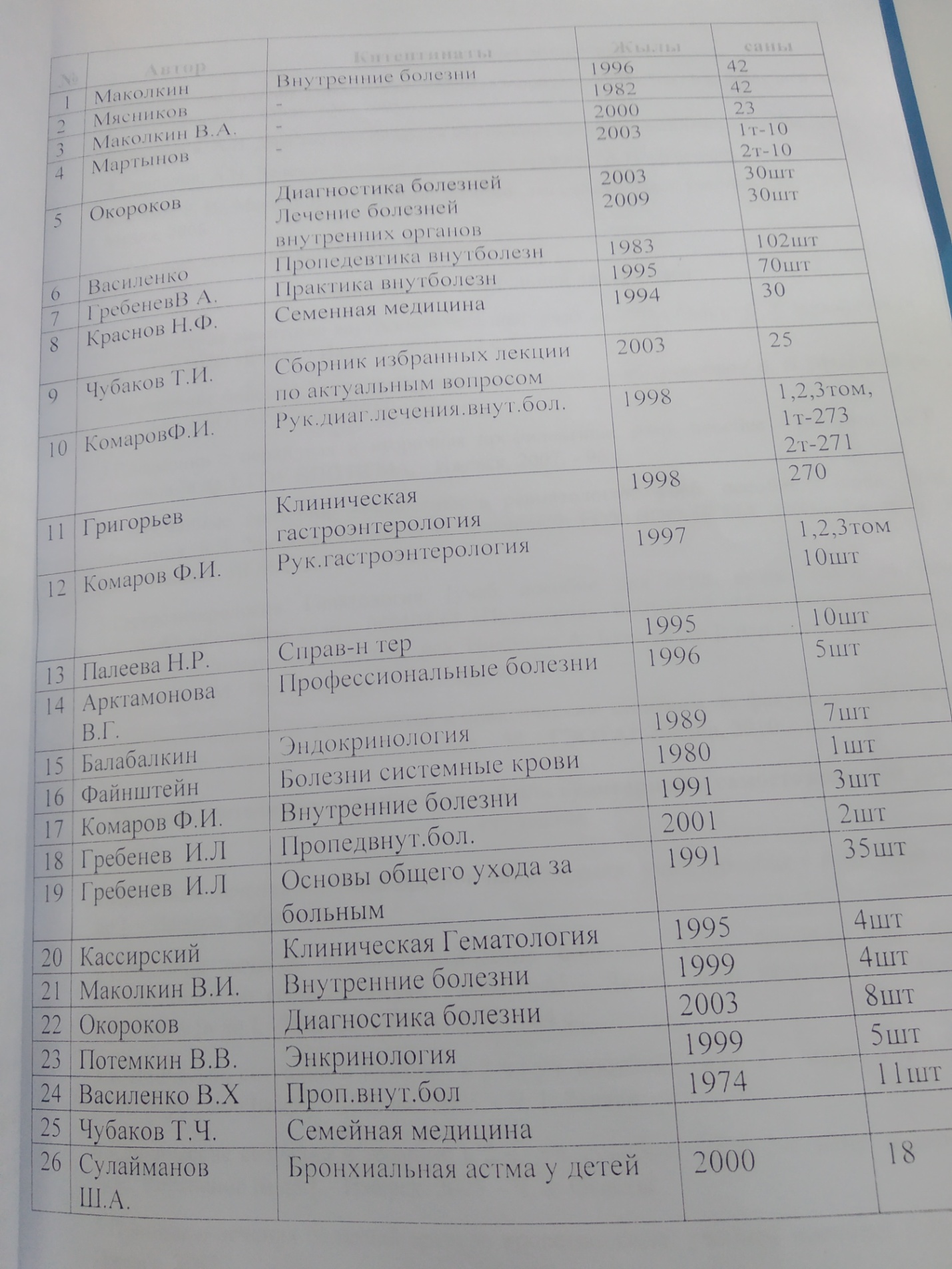 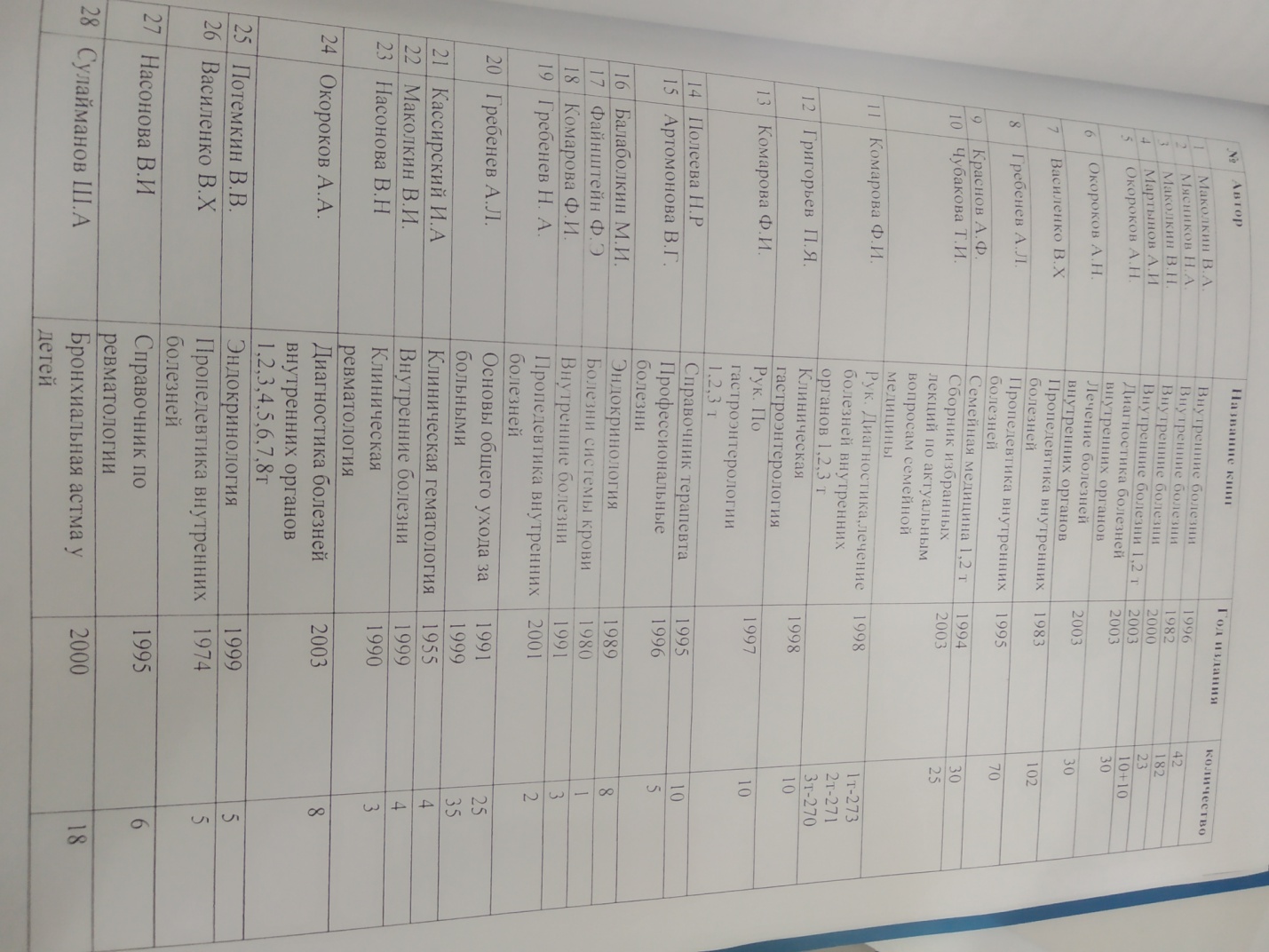 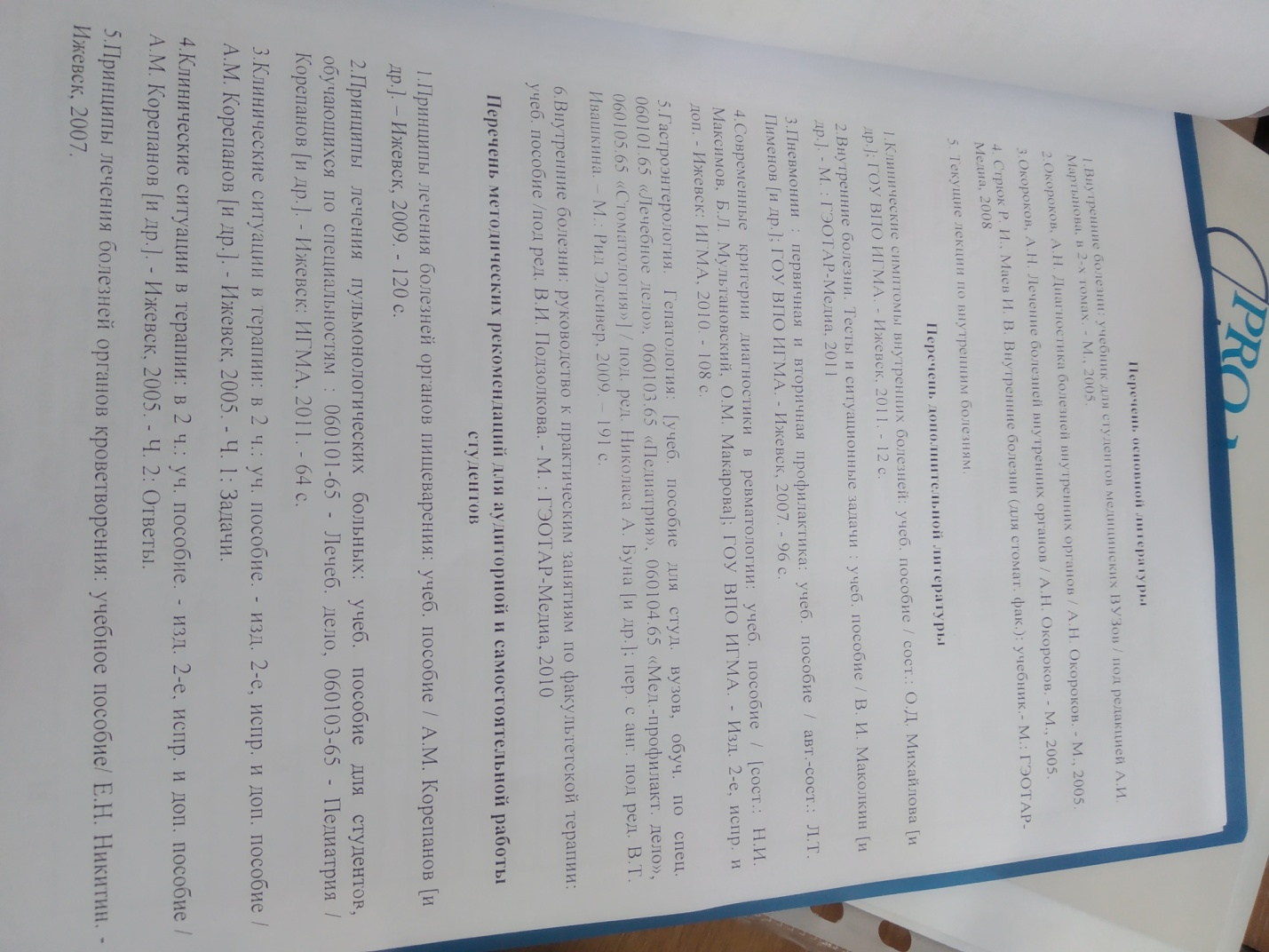 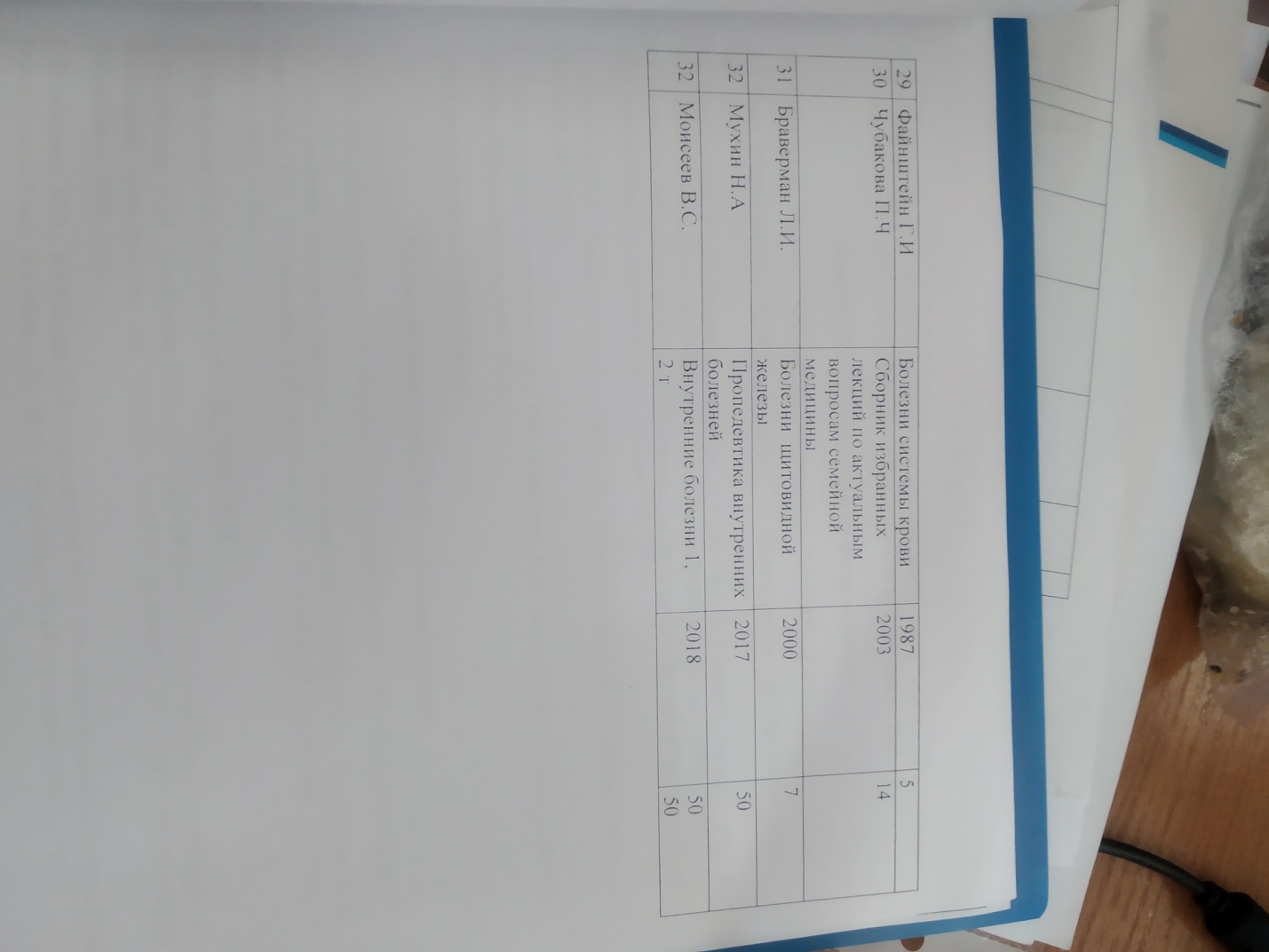 Кафедра расположена на базе медицинской клиники ОшГУ. Практические занятия ведутся на базе ОМОКБ, ОГКБ, станции скорой медицинской помощи, кардиологических центров-Ош-кардио и Кардио Азия, Кафедра имеет связи с:- КРСУ-КНЦГ- КГМА-АГМИ- Турция, г.Стамбул, Клиника «Medicana».